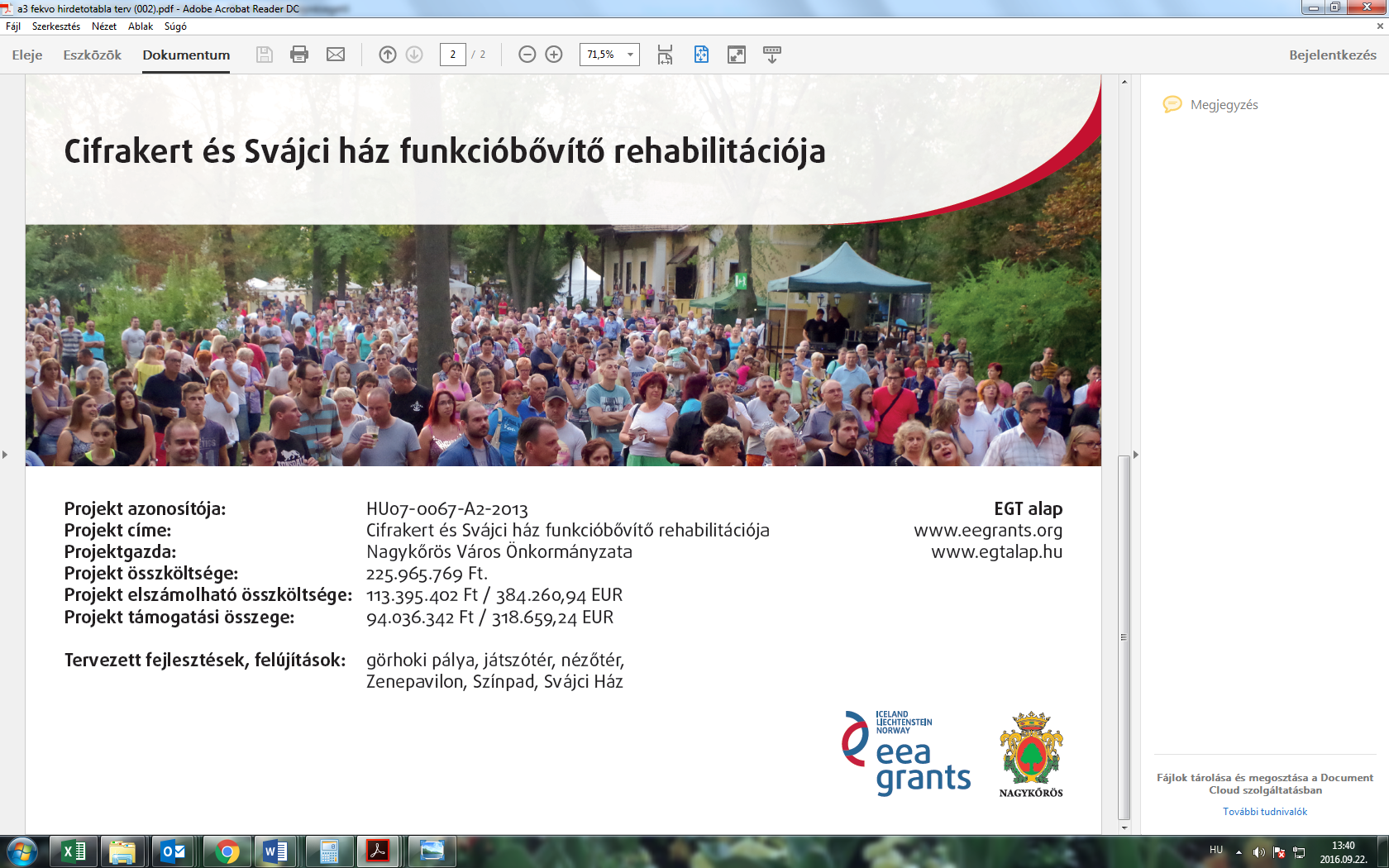 Project SummaryFunction Improving Rehabilitation of Cifra Garden and Swiss HouseProject no. HU07-0067-A2-2013Brief history„Nagykőrös is a Green Town in the heart of the country!” – as our saying goes.  Apparently, Nagykőrös possesses a great number of green scenery which follow each other in a systematic order.  The Cifra Garden, with its 5 ha total area is one of the most significant green area of the town, which is a popular and safe destination for people to spend their free time since the 1900’s. Under the shades of the garden trees, many events has been organized during the years.However, it was well needed to provide new functions to the garden, as well as to rehabilitate the green scenery, street furnitures and park elements in order to make them suitable for todays’ requirements. Creating new utilization methods and renovating the Swiss House were crucial factors so as to provide worthy location for exhibitions, conferences, professional discussions etc. Action areasThe rehabilitation builds up from 3 action areas, which contain the following areas and activities: 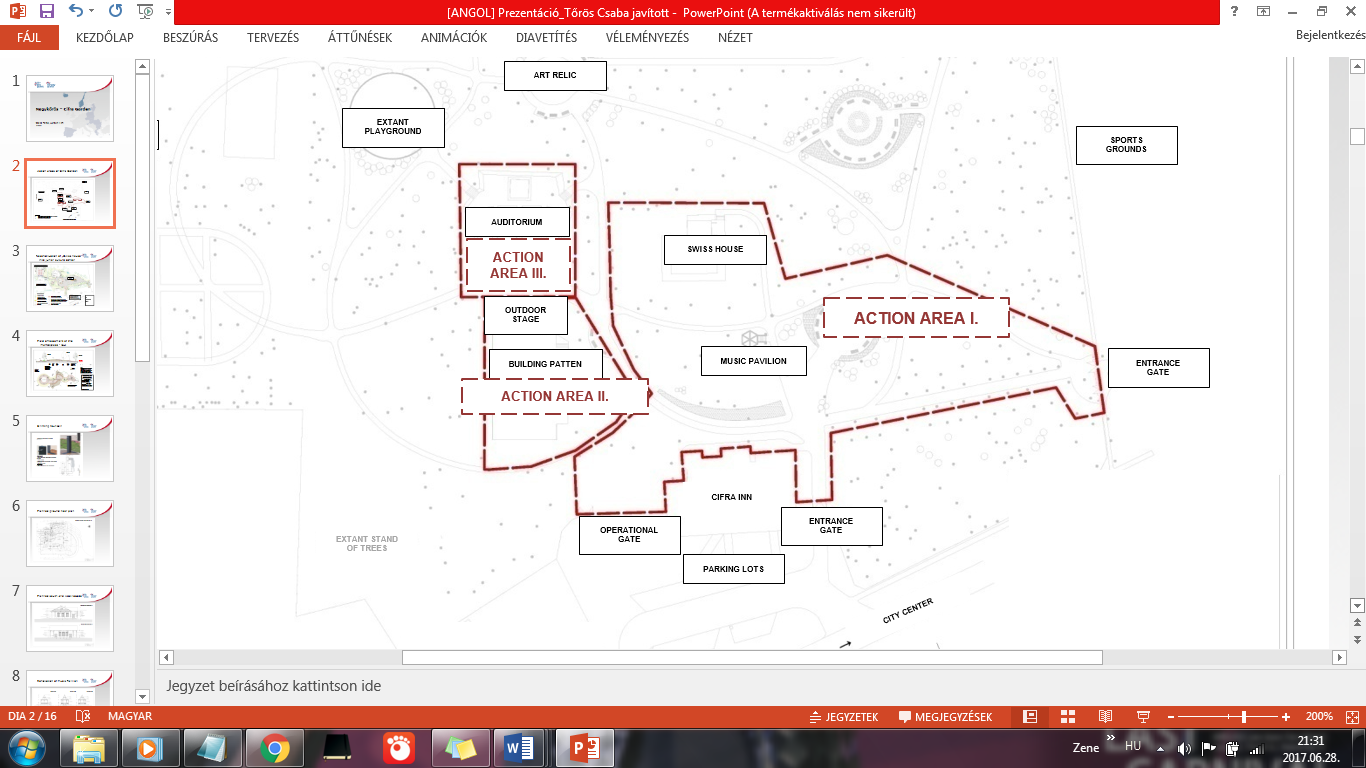 Settlement of surroundings I: Renovation of the Swiss House, the marketplace and the Music Pavilion as well as its environmentSwiss HouseMusic PavilionSettlement of surroundings II: Creating a playground and a sports field Settlement of surroundings III: Renovation of the outdoor stage and auditoriumAdditional activity 1. Camera System – Installation of surveillance camera system Additional activity 2. – Lighting System – Installation of lighting system for the playground and the sports field	Additional activity 3. – Equipment procurement in order to support the usage of the garden’s functional areas Additional activity 4. - Wifi network – Installation of CIFI wifi networkResults of the implemented additional activities: Installation of surveillance camera system 9 surveillance cameras were installed in order to protect the garden’s assets and ensure their secure usage. Installation of lighting system for the playground and the sports field	With this additional activity the utilization of the playground and sports field can be increased. During the installation environment friendly factors were also taken into consideration as the light is provided by 12 LED energy efficient light sources. Equipment procurement in order to support the usage of the garden’s functional areas The implementation of the project provides convenient requirements to organize and launch cultural, art and educational programs which suit for today’s demands in a high level. These equipments efficiently support the fulfillment of the function improving rehabilitation project. CIFI WIFIIs it possible to imagine today’s young generation without internet? The answer is simple: It is hardly impossible. However it does not considered as a problem, as the worldwide web provides great opportunities to use it for educational purposes. If we take the neighboring school into consideration, besides the function of communication, the chance to study “in the green” is also given. With this additional function, younger generation can spend their time in a more convenient and cultured way.  The mentioned additional activities were successfully implemented within the set deadline. Renovation directives•	The area shall meet with the town’s complex community demands•	The areas shall be accessible for everyone •	While planting new species, the current crops, as well as the natural and climatic conditions were taken into consideration•	Street furnitures (benches, thrash bins, candelabrum etc.) were installed•	The implementation has not affected foreign areas The project’s Found mapThe project was implemented with the financial support of the EEA Grant provider countries – Norway, Iceland and Liechtenstein – according to the followings:Total eligible cost of the Project: 	135.568.742 HUF / 455.329,33 EUR			Project Grant Amount:				112.424.693	HUF / 377.596,26 EURTotal cost of Project implementation (Together with the Project promoter’s financial contribution): 261 232 227 Ft 	   Project ContributorsProgram Operator:	Prime Minister’s Office, State Secretariat responsible for Cultural Heritage ProtectionImplementing Agency: International Development and Fund Coordination AgencyTechnical Supervisor: Zoltán PaluskaContractor:			Szilasi és Társa Kft.Project Management: Uniós Projekt Fejlesztő Tanácsadó és Szolgáltató Kft.Publicity Provider:	KÖVA-KOM Nonprofit Zrt. Auditor: Györgyné TagaProject Partner: Retirement Club of Nagykőrös TownResults of the project implementationThe renovated Swiss House provides a worthy location for churches, traditionalist and youth groups to organize exhibitions, workshops and educational events. For the exhibitions made by the local decorative artist club and the wood carver club, a suitable, cultured and inspiring environment were created. Furthermore, meaningful programs can be organized to the garden by the János Arany Cultural Center. The renovated Music Pavilion and the Outdoor stage with their cultured appearance provides performance opportunities to young and talented artist in the area, as well as to the students of the Leo Weiner Primary Art School.  The playground and sports field, as well as the newly installed fitness equipments provide great methods for families to spend free time, while different age groups’ interests are taking into consideration. As a result of renovation, during town events, in compliance with the law, a suitable market area is provided for vendors and exhibitors. After finishing the project’s implementation - during a closing event – the garden was filled with citizens who were happy to take over the renovated Cifra Garden. The project’s inauguration ceremony was held on the 22nd of April, 2017. The project has been finished according to the date of 30th of April, 2017, in compliance to its publicity plan. Project PublicityDuring the project’s implementation, it was a crucial factor to provide up-to-date information to the local citizens and everyone outside the town boundaries or former citizens who are interested in the town’s improvement. For this reason, besides the local media, regional and national mediums were used. Moreover, we used the platform of social media as well.During the time period of the implementation, 32 news posts were published on the project’s Facebook page News articles, containing many photos about the investment were published in the local paper 13 times Information articles were published 12 times in regional and national mediumsAt the beginning of the project implementation, a bulletin board were installed which will be replaced with a memorial plaque soon. During the Town Council’s meeting on the 24th of November, 2016, an earlier announced, detailed plan presentation was held, which was open for public. With the support of the live broadcast via internet, the presentation was available to watch outside the town’s boundaries as well. A successful closing event was organized where the citizens could take over the refurbished Cifra Garden. 20 pieces of leaflets were made which were placed in public institutions and bulletin boards. The posters of the closing event were placed in the town’s busiest areas, furthermore it was advertised in the official webpages of Nagykőrös town (www.nagykoros.hu) and the János Arany Cultural Center (www.korosikultura.hu).Project partners were invited particularly according to the attached list. We tried to make the event’s invitation reach as much people as possible through social media platforms: https://www.facebook.com/aranyjanos.kulturaliskozpont/https://www.facebook.com/onkormanyzati.hireknagykoros/Nagykőrös, 30th of April, 2017_____________________________________KÖVA-KOM Nonprofit Zrt.Ildikó Vozárné RagóChief Executive Officer